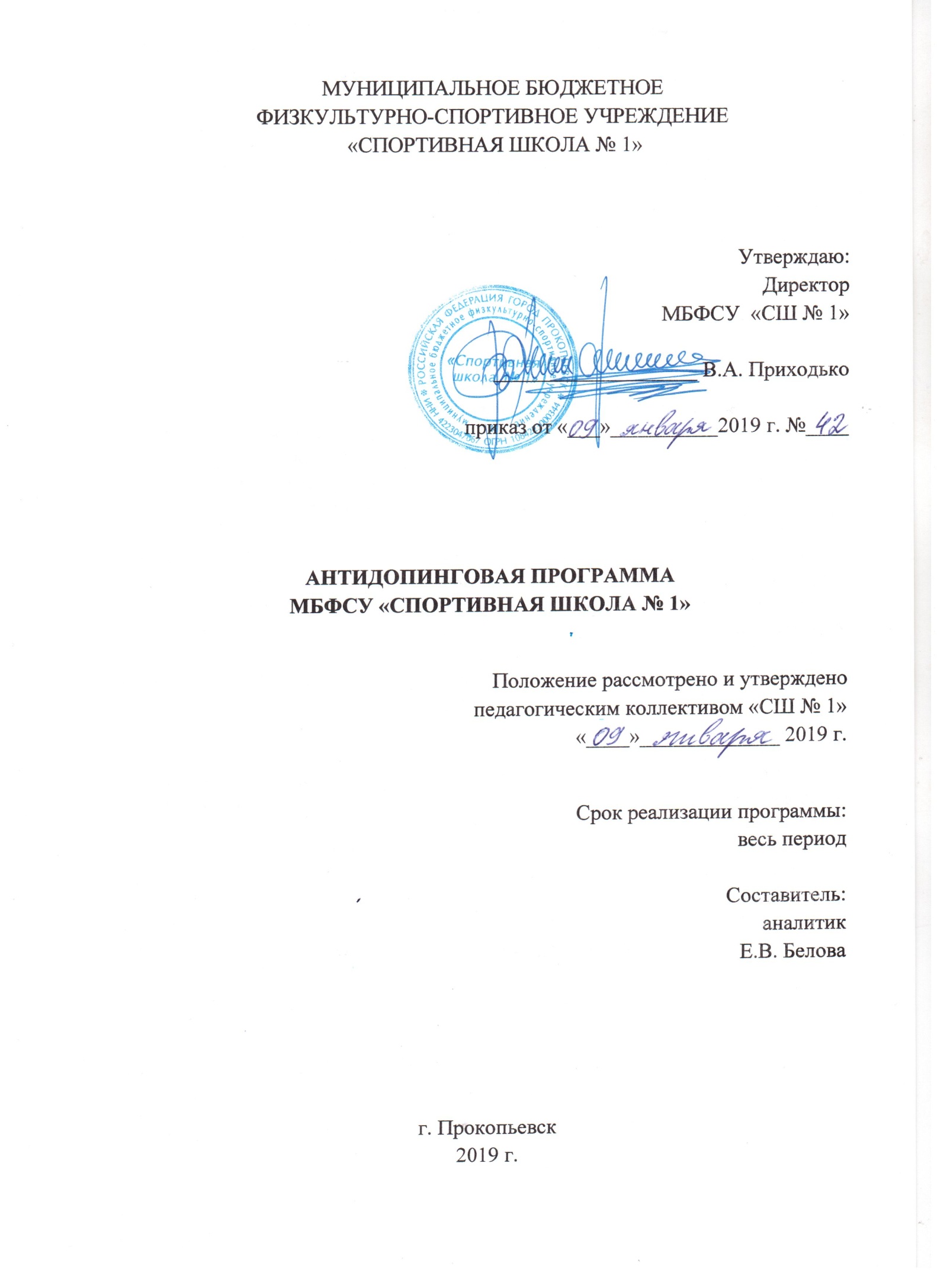 Пояснительная записка	Настоящая антидопинговая программа разработана для муниципального бюджетного физкультурно-спортивного учреждения «Спортивная школа № 1» (Далее - МБФСУ «СШ № 1»). 	Антидопинговая программа составлена в соответствии с положениями Международной конвенции ЮНЕСКО (о борьбе с допингом в спорте), Всемирного антидопингового агентства WADA, стандартов ФИНА, НП «РУСАДА», 4 законодательства Российской Федерации, рекомендациями Министерства спорта РФ. Актуальность программы	Настоящая антидопинговая программа направлена на формирование нетерпимости к допингу у занимающихся и спортсменов в МБФСУ «СШ № 1». Применение допинга в корне противоречит духу спорта. 	Актуальность программы заключается в том, что современное развитие спорта характеризуется существенным возрастанием физических и психоэмоциональных нагрузок на занимающихся и спортсменов. Это обусловлено совершенствованием технологий их подготовки и жесткой конкуренцией в спорте высших достижений. В совокупности это формирует дополнительные нагрузки на системы адаптации организма занимающихся. 	Основными задачами настоящей антидопинговой программы являются: - исключение случаев, использования занимающимися и спортсменов МБФСУ «СШ № 1» в тренировочной и соревновательной деятельности препаратов и методов, включенных в «Запрещенный список WADA» (Приложение 1); - создание условий для внедрения современных методических разработок по поддержанию и повышению функционального состояния обучающихся и спортсменов с использованием разрешенных препаратов и методов, не включенных в «Запрещенный список WADA»; - формирование у занимающихся МБФСУ «СШ № 1» всех возрастных групп, тренеров и обслуживающего персонала высокой антидопинговой культуры; 	Программа предусматривает: - проведение информационно-образовательных мероприятий, направленных на доведение до обучающихся, тренерского состава МБФСУ «СШ № 1» всех уровней основных положений Всемирного антидопингового кодекса, постоянного информирования о нормативно-методической литературе по этому вопросу, а также подборки специальной литературы; - повышение личной ответственности занимающихся, спортсменов и тренеров за недопущение использования в тренировочной и соревновательной деятельности препаратов и методов из «Запрещенного списка WADA». 	Поэтому антидопинговая программа для занимающихся и спортсменов МБФСУ «СШ № 1» характеризуются следующими особенностями: - максимально усиленный личностный компонент, связанный с неприятием допинга как нарушения правил честной борьбы; - углубленное знакомство с последствиями допинга (с акцентом на тот факт, что эти последствия, и не только медицинские, но и психологические, имеют место даже в тех случаях, когда обман не раскрыт); - процессуальные моменты проведения допинг-контроля, права и обязанности занимающихся, санкции в случае выявления нарушений и их влияние на дальнейшую карьеру; - анализ мотивов употребления запрещенных субстанций, в т.ч. обсуждение ситуаций, когда это является следствием внешнего давления. Тематический план программыТема 1. Что такое допинг?	Определение допинга. Суть антидопинговых правил как инструмента регламентации честной спортивной борьбы. 10 антидопинговых правил, виды их нарушений (Всемирный антидопинговый кодекс). Принципы «фейр плей». Тема 2. Исторический обзор проблемы допинга	Исторические предпосылки допинга - препараты, оказывающие стимулирующий эффект, повышающие работоспособность, обладающие психоактивным действием (стимуляторы растительного происхождения, алкоголь), их применение в античном спорте, в военном деле. Этимология понятия «допинг». Причины роста внимания к проблеме допинга в последние десятилетия. Задание для самостоятельной работы. Заполнение анкеты «Личное отношение к допингу». Тема 3. Мотивация нарушений антидопинговых правил	Стремление к росту спортивного результата как общий мотив допинга; приемлемость мотива в сочетании с неприемлемостью способа его реализации. Этический характер принятия решения о допинге. Другие мотивы (социальное давление, подражание любопытство, самоутверждение, «символическое взросление»). Допинг как контролируемое действие с осознанным вредом. Возможность ситуаций употребления запрещенных субстанций без ведома спортсмена (что не освобождает от ответственности). Тема 4. Запрещенные субстанции	Запрещенный список ВАДА, основания для включения препаратов в него. Основные группы запрещенных субстанций - анаболические стероиды; гормоны и их аналоги; бета-2-антагонисты; кислородные носители; диуретики; стимуляторы и наркотики; не одобренные субстанции. Возможности нахождения запрещенной субстанции в легально поставляемых лекарственных препаратах и БАДах. Действующие вещества и торговые наименования препаратов. Тема 5. Запрещенные методы	Запрещенные методы: манипуляции с кровью и ее компонентами; химические и физические манипуляции; генный допинг. Применимость понятия «допинг» к другим нарушениям антидопинговых правил (наличие у спортсмена запрещенной субстанции, уклонение от сдачи проб или их подмена и др.). Тема 6. Последствия допинга для здоровья	Риски для здоровья, вызываемые применением запрещенных субстанций и методов; отсроченный во времени характер большинства из них. Наиболее уязвимые к воздействию запрещенных субстанций системы организма (эндокринная, сердечнососудистая, пищеварительная, нервная, половая). Несовместимость допинга с ценностным отношением к здоровью. Тема 7. Допинг и спортивная медицина	Допинг и спортивная фармакология. Наличие разрешенных средств фармакологической поддержки спортсменов, границы ее допустимости. Антидопинговые ограничения и лечение заболеваний у обучающихся и спортсменов. Разрешение на терапевтическое использование. Необходимость консультации специалистов по спортивной фармакологии даже при употреблении легально поставляемых и отпускаемых без рецепта препаратов. Тема 8. Психологические и имиждевые последствия допинга	Изменения психики под влиянием ряда запрещенных субстанций. Последствия для самовосприятия, самоуважения. Экономические аспекты допинга (влияние на финансирование спорта и рациональность его использования, расходы на антидопинговую работу). Имиджевые последствия допинга для обучающихся и спортсменов, для спорта, для страны в целом. Тема 9. Допинг и зависимое поведение	Природа явления зависимости (аддикции), механизмы ее развития. Способность ряда запрещенных субстанций вызывать зависимость. Сходство личностных установок обучающегося и спортсмена, употребляющего запрещенную субстанцию, и злоупотребляющих психоактивными веществами вне контекста спорта. 	Задание для самостоятельной работы: поиск информационных материалов, направленных на профилактику зависимого поведения (памятки, плакаты социальной рекламы и т.п.). Тема 10. Нормативно-правовая база антидопинговой работы	Международные правила и стандарты, регламентирующие антидопинговую работу: Всемирный антидопинговый кодекс, Запрещенный список, Международный стандарт по тестированию и расследованиям, Международный стандарт по терапевтическому использованию, Международная Конвенция о борьбе с допингом в спорте. Общероссийские антидопинговые правила. Тема 11. Организация антидопинговой работы	Организации, реализующие антидопинговую политику (Всемирное антидопинговое агентство, национальные антидопинговые агентства, Федерации по видам спорта, Международный олимпийский комитет), их функции. Пулы тестирования. Информация о местонахождении обучающегося и спортсмена. Тема 12. Процедура допинг-контроля	Принципы отбора обучающихся и спортсменов для сдачи проб. Вручение уведомления. Права и обязанности обучающегося и спортсмена, сопровождающих. Инспектор допинг-контроля, его функции. Процедура забора мочи. Процедура забора крови. 	Протокол допинг-контроля. Анализ проб. Уведомление о результатах. Права обучающегося и спортсмена в случае выявления положительной допинг-пробы. Тема 13. Наказания за нарушение антидопинговых правил	Отстранение от соревнований и лишение наград как естественное и закономерное следствие нарушения спортивных правил. Основные варианты спортивных наказаний, условия их применения. Возможность наступления дополнительных санкций в рамках административного и уголовного законодательства. Принцип безусловной личной ответственности спортсмена. Возможность привлечения к ответственности третьих лиц. 	Задание для самостоятельной работы. Составить таблицу «Варианты наказания спортсмена за нарушение антидопинговых правил с учетом смягчающих и отягчающих обстоятельств». Тема 14. Профилактика допинга	Основные подходы к профилактике: информирование; повышение психологической компетентности (коммуникативная, эмоциональная, ценностно-мотивационная сферы); выработка жизненных навыков; пропаганда ценности здорового образа жизни; приобщение к альтернативным формам активности. Анализ иллюстративных агитационных материалов антидопинговой тематики. 	Задание для самостоятельной работы. Разработка эскиза агитационного плаката, или коллажа, или презентации, направленный на формирование нетерпимости к допингу и пропаганду ценности честной спортивной борьбы. Тема 15. Недопинговые методы повышения спортивной работоспособности	Рациональное планирование тренировочного процесса. Необычные условия тренировок. Физиотерапевтические методы. Массаж. Спортивное питание. Рационализация режима. Рекреация. Психологическая подготовка обучающихся и спортсменов.Методические рекомендации к организации и проведению занятий	Занятия могут проводиться либо в стандартных учебных классах, либо в помещениях, оборудованных стульями, позволяющими рассаживать участников в различных конфигурациях (в общий круг, по микро группам). Второй вариант предпочтительнее, т.к. облегчает организацию групповых дискуссий; при его реализации следует предусмотреть возможность удобного ведения записей (наличие твердых папок или специальных стульев с откидными мини-столиками). Используются иллюстративные материалы и мультимедиа презентации. Домашние задания даются в устной форме, с записью в рабочую тетрадь. Поскольку речь идет об организациях дополнительного образования, рекомендуется получение согласия родителей для участия детей в этом курсе (особенно если в группе присутствуют слушатели, не достигшие возраста 14 лет). Рекомендуемая литератураОсновная: 1. Агитационные материалы для антидопинговой работы с молодыми спортсменами: методическая разработка / А.Г.Грецов, Т.А.Бедарева. - СПб: ФГБУ СПбНИИФК, 2014. - 10 с. - УДК 796.011.5. 2. Без наркотиков и допинга: методические рекомендации для молодежи / А.Г.Грецов. - СПб: ФГБУ СПбНИИФК, 2016. - 40 с. - 18БИ 978-5-9906923-8-1.3. Мы за честный спорт. Беседы о допинге: информационно-методическое пособие / А.Г.Грецов; иллюстрации Т.А.Бедаревой. - СПб: ФГБУ СПбНИИФК, 2014. - 51 с. - УДК 796.011.5. 4. Первичная профилактика применения допинга в современном спорте. Образовательная программа для учащихся учебно-тренировочных групп учреждений дополнительного физкультурного образования и 10-11 спортивных классов общеобразовательных школ: методические рекомендациик образовательной программе для тренеров ДЮСШ и СДЮШОР, УОР, учителей физической культуры / К.А.Бадрак; ФГБУ СПбНИИФК. - СПб: Издательство ООО «АртЭго», 2011. - 64 с. 18БИ 978-5-91014-030-5. 5. Радуйся честной победе: информационно-методические материалы для подростков и молодежи / А.Г.Грецов; под ред. О.М.Шелкова. - СПб: ФГБУ СПбНИИФК, 2011. - 64 с. - 18БИ 978-5-91014-036-7. 6. Спорт - путь к силе: методические рекомендации для подростков и молодежи / А.Г.Грецов. - СПб: ФГБУ СПбНИИФК, 2015. - 52 с. - 18БИ 987-59906922-5-1. 7. Спорт - путь к привлекательности: методические рекомендации для подростков и молодежи / А.Г.Грецов. - СПб: ФГБУ СПбНИИФК, 2015. - 52 с. - 18БИ 978-5-9906922-4-4. 8. Стань победителем: методические рекомендации для молодежи / А.Г.Грецов. - СПб: ФГБУ СПбНИИФК, 2016. - 52 с. - 18БИ 978-5-9906923-0-0. 9. Твой выбор - здоровый образ жизни: методические рекомендации для подростков и молодежи / А.Г.Грецов. - СПб: ФГБУ СПбНИИФК, 2015. - 56 с. - 18БИ 978-5-9906922-6-8. Дополнительная: 10. Допинг в спорте и проблемы фармакологического обеспечения подготовки спортсменов / В. Н. Платонов, С. А. Олейник, Л. М. Гунина. - М.: Советский спорт, 2010. - 308 с. 11. Допинг и здоровье: методическое пособие / О.А.Чурганов, Е.А.Гаврилова. - СПб: ФГБУ СПбНИИФК, 2011. - 60 с. - 18БИ 978-5-91014-0350. 12. Это модное слово «допинг» (основы профилактики потребления допинга юными спортсменами): учебно-методическое пособие/ О.А.Никулина. - СПб: ФГУ СПбНИИФК, 2010. - 72 с. - 18БИ 978-5-94125-195-7. Рекомендованные интернет-ресурсы: 13. Российское антидопинговое агентство РУСАДА (официальный сайт). - ИКР: 1Шр: //\у\у\у.гизаба.ги/ Приложение 1 к Антидопинговой программе Муниципального бюджетногоучреждения Дополнительного образования «Детско-юношеская спортивная школа № 1» Перечни субстанций и (или) методов, запрещенных для использования в спорте	I. Субстанции и методы, запрещенные все время (как в соревновательный, так и во вне соревновательный период) 	Все запрещенные субстанции должны рассматриваться в качестве «особых субстанций» за исключением субстанций, относящихся к классам S1, S2, S4.4, S4.5, S б «а», а также запрещенных методов М 1, М 2 и МЗ. Запрещенные субстанции Не одобренные субстанции (S0) 	Любые фармакологические субстанции, не вошедшие ни в один из разделов настоящего перечня и в настоящее время не одобренные любым государственным органом регулирования в сфере здравоохранения к использованию в качестве терапевтического средства у людей (например, лекарственные препараты, находящиеся в стадии доклинических или клинических испытании, или лекарственные препараты, государственная регистрация которых была отменена, и лекарственные препараты, исключенные из государственного реестра лекарственных средств, «дизаинерские» препараты, медицинские препараты, разрешенные только к ветеринарному использованию), запрещены к использованию все время (как в соревновательный, так и во внесоревновательный период). 	1. Анаболические агенты (S 1). Анаболические агенты запрещены. 	1.1. Анаболические андрогенные стероиды (ААС): а) экзогенные 1 ААС, включая: 1 -андростендиол (5 а-androst-1-ene-3 [3,17[3-dio1); 1 -андростендион (5 а-androst-1-ene-3,17-dione); 1 -андростерон (3 а-нудгоху-5 а androst-1-ene-17-one); 4-гидрокситестостерон (4,17[3-dihydroxyandrost-4-en-3 -one); 1-тестостерон (17[3-hydroxy-5а-androst-1-en-3-one); боландиол (estr-4-ene-3 [i,17[idiol); боластерон; даназол ([1 ,2]охао1о[4?,5! :2,Э]ргепа-4-еп-2О-ул- 1 7с-о1); дегидрохлорметилтестостерон (4-сЫого-1 7-Ьус1гоху- 1 7о-ше1!iу1апсiгоа- 1 ,4-с!iеп-Э - опе); дезоксиметилтестостерон (17a-methy1-5 а-androst-2-en-17[i-о1); дростанолон; гестринон; калустерон; квинболон; клостебол; местанолон; местеролон; метандиенон (17[3-hydroxy-17a-methy1androsta-1,4-dien-3-one); метенолон; метандриол; метастерон (1 7З-1iуѐгоху-2о, 1 7гi-сIiшеЬу1-5с-алс1гоап-3 - one); метилдиенолон (17 [3-hydroxy-17а-methy1estra-4,9-dien-3 -оле); метилнортестостерон (17(3-hydroxy-17а-methy1estr-4-en-3-one); метилтестостерон; метил-1-тестостерон (1 7-1'ус1гоху- 1 7х-лiе1iу1-5 а-androst-1-en-3 -опе); метриболон (метилтриенолон, 1 7-Ьус1гоху- 1 7сi-шеiiу1ега-4,9, 11 -1гiел-3 -опе); миболерон; норболетон; норклостебол; норэтандролон; оксаболон; оксандролон; оксиместерон; оксиметолон; простанозол (17[3-[(tetrahydropyran-2-y1)оху]-1'H-pyrazo1o[3,4:2,31-5аandrostane); станозолол; стенболон; тетрагидрогестринон (1 7-Iiуѐгоху- 1 8с -homo-19nor-17а-pregna-4,9,11-trien-3 -опе); тренболон (17[3-hydroxyestr-4,9,11-trien-3 -опе); флуоксиместерон; формеболон; фуразабол (1 7-шеЬу1[1 ,2,5]охасiiао1о[3 ',4' :2,3]-5 апс1гоап-1 7 3-о1); этилэстренол (1 9-погргепа-4-еп- 1 7-о1) и другие субстанции со схожими химической структурой или биологическими эффектами; б) эндогенные 2ААС при экзогенном введении: 19-норандростендиол (estr-4ene-3,17-дго1); 1 9-норандростендион (ег-4-епе-3, 1 7-сiiопе); андростанолон (5 йдигидротестостерон, 1 7-1iус1гоху-5 й-атк1го[ап-3 -опе); андростендиол (апс1го-5 -еле-З З, 1 7-с1iо1); андростендион (атк1го-4-епе-3, 1 7-сiiопе); болденон; болдион (апѐго1а- 1 ,4-сiiеле-3, 1 7-сiiопе); нандролон (1 9-нортестостерон]; прастерон егидроэпианд осте он (д р р д1 ЭА, 3 [i-hydroxyandrost-5-en-17-one); тестостерон, а также метаболиты и изомеры, в том числе 3р-hydroxy-5a-androstan-17-one; 5а- androst-2-ene-17-one; 5 а-androstane-3 а,17а-dio1; 5 а-androstane-3 а,17[3-dio1; 5 а- androstane-3 З, 1 7а-сiiоi; 5 a-androstane-3 [3,17[3-dio1; 5 (3-androstane-3а,17[3-dio1; 7а- hydroxy-DHEA; 7[3-hydroxy-DHEA; 4андростендиол (апаго-4-епе-З Р, 17[3-diol); 5андростендион (апс1го1-5-епе-З, 1 7-iiопе); 7-keto-DHEA; 1 9-норандростерон; 19норэтиохоланолон; androst-4-ene-3 й, 1 7й-сiiоi; ап1го-4-епе-З а,17р-dio1; апаго-4-епеЗ р, 1 7й-сiiоi; androst-5-епе-3 й, 1 7й-сiiоi; androst-5-ene-3 й, 1 7р-сiiоi; апс1го-5 -еле-З Р,17адго1; андростерон; эпи-дигидротестостерон; эпитестостерон; этиохоланолон. 	1.2. другие анаболические агенты (например,зеранол; зилпатерол; кленбутерол; селективные модуляторы андрогеннык рецепторов (АКМ$, например, [ХЮ-40331 КАО 140, андарин и остарин) и тиболон. 	2. Пептидные гормоны, факторы роста, подобные субстанции и миметики (S2). 	Запрещены следующие субстанции и другие субстанции со схожими химической структурой и биологическим (и) эффектом (ами): 	2.1. Эритропоэтины (ЕРО) и агенты, влияющие на эритропоэз, в том числе: 	2.1.1. Агонисты рецепторов эритропоэтина, например дарбепоэтин (дЕРО); эритропоэтины (ЭПО); соединения на основе ЭПО (ЭПО-гс; метоксиполиэтиленгликоль-эпоэтин бета (СЕАА)); ЭПО-миметики и аналогичные соединения (например, С1'1Т0 530 и пегинесатид). 	2.1.2. Активаторы гипоксия-индуцируемого фактора (НIЕ), например: аргон; кобальт; молидустат; роксадустат (ЕО-4592); ксенон. 	2.1.3. Ингибиторы САТА, например: К-11706. 	2 Термин «эндогенный» относится к субстанциям, которые, как правило, вырабатываются организмом естественным путем.	2.1.4. Ингибиторы TGF-бета (TGF-Г3), например: луспатерцепт; сотатерцепт. 2.1.5. Агонисты врожденного рецептора восстановления, например: асиало ЭПО; карбамилированный ЭПО. 	2.2. Пептидные гормоны и модуляторы гормонов. 	2.2.1. Гонадотропин хорионический (СО) и лютеинизирующий гормон (ГН) и их рилизинг-факторы, например, бусерелин, гонадорелин, госелерин, деслорелин, лейпрорелин, нафарелин и трипторелин - запрещены только для мужчин. 	2.2.2. Кортикотропины и их рилизинг-факторы, например, кортикорелин. 	2.2.3. Гормон роста (ОН), его фрагменты и рилизинг-факторы, в том числе фрагменты гормона роста, например, АОД-9604 и ЬОН 176-191; рилизинг-гормон гормона роста (GHRH) и его аналоги, например, СЗС-1293, СЗС-1295, серморелин и тесаморелин; секретагоги гормона роста (GHS), например, грелин и миметики грелина, например, анаморелин, ипаморелин и табиморелин; рилизинг-пептиды гормона роста (С}ЖР), например, алексаморелин, GHRP-1, GHRP2 (пралморелин), ОЕЖР-3, GHRP-4, ОЯКР-5, GHRP-б и гексарелин. 	2.3. Факторы роста и модуляторы факторов роста, в том числе гепатоцитарный фактор роста (НОГ); инсулиноподобный фактор роста-1 (IGF-1) и его аналоги; механические факторы роста (МОЕ); сосудисто-эндотелиальный фактор роста (УЕОГ); тимозин-R4 и его производные, например, ТВ-500; тромбоцитарный фактор роста (РРОГ); факторы роста фибропластов (ГОГ). Дополнительные факторы роста или модуляторы фактора роста, влияющие на синтез или распад мышечного, сухожильного либо связочного белка, на васкуляризацию, потребление энергии, способность к регенерации или изменение типа тканей. 	3. Бета-2-агонисты (S3). 	Запрещены все селективные и неселективные бета-2 агонисты, включая все оптические изомеры, в том числе вилантерол, индакатерол, олодатерол, прокатерол, репротерол, сальбутамол, салметерол, тербуталин, тулобутерол, фенотерол, ф ормотерол, хигенамин. 	Не запрещено: ингаляции сальбутамола: максимум 1600 мкг в течение 24 часов в разделенных дозах, которые не превышают 800 мкг в течение 12 часов, начиная с любой дозы; ингаляции формотерола: максимальная доставляемая доза 54 мкг в течение 24 часов; ингаляции салметерола: максимум 200 мкг в течение 24 часов. 	Присутствие в моче сальбутамола в концентрации, превышающей 1000 нг/мл, или формотерола в концентрации, превышающей 40 нг/мл, не будет считаться терапевтическим использованием и будет рассматриваться в качестве неблагоприятного результата анализа (ААГ), если спортсмен с помощью контролируемого фармакокинетического исследования не докажет, что не соответствующий норме результат явился следствием ингаляции терапевтических доз, не превышающих вышеуказанный максимум. 	ё4. Гормоны и модуляторы метаболизма (S4). Запрещены следующие гормоны и модуляторы метаболизма:	4.1. Ингибиторы ароматазы, включая, в том числе 4-androstene-3,б,17trione(6охо); аминоглютетимид; анастрозол; androsta-1,4,б-triene-3,17-dione (андростатриендион); апс1гоа-3 ,5-сiiеiiе-7, 17-сiiопе (аримистан); летрозол; тестолактон; форместан; эксеместан. 	4.2. Селективные модуляторы рецепторов эстрогенов (ЕКМ), в том числе рамоксифен; тамоксифен; торемифен. 	4.3. другие антиэстрогенные субстанции, в том числе кломифен, циклофенил, фулвестрант. 	4.4. Агенты, изменяющие функцию(-и) миостатина, в том числе ингибиторы миостатина. 	4.5. Модуляторы метаболизма: 	4.5.1. Активаторы АМФ-активируемой протеинкиназы (АМФК), например, AICAR, Р9ОО9; и агонисты дельта-рецептора, активируемого пролифераторами пероксисом (РРААѐ), например, 2-(2-methy1-4-((4-methy1-2-(4-(trifluoromethy1) phenyl) thiazo1-5-y1)methy1thio)phenoкy) acetic acid (О\У 1516, ЗХУ5О 151 б). 	4.5.2. Инсулины и инсулин-миметики. 	4.5.3. Мельдоний. 	4.5.4. Триметазидин. 	5. Диуретики и маскирующие агенты (S5). 	Запрещены следующие диуретики и маскирующие агенты и субстанции со схожими химической структурой или биологическим (и) эффектом (ами), в том числе: десмопрессин; пробенецид; увеличители объема плазмы, например, внутривенное введение альбумина, декстрана, гидроксиэтилированного крахмала и маннитола; амилорид; ацетазоламид; буметанид; ваптаны (например, толваптан); индапамид; канренон; метолазон; спиронолактон; тиазиды (например, бендрофлуметиазид, гидроклоротиазид и хлоротиазид); триамтерен; фуросемид; хлорталидон и этакриновая кислота. 	Не запрещены: дроспиренон; памабром и офтальмологическое использование ингибиторов карбоангидразы (например, дорзоламид и бринзоламид); местное применение фелипрессина в стоматологии при анестезии. Обнаружение в пробе спортсмена в соревновательный или внесоревновательный период любого количества субстанций, разрешенных к применению при соблюдении порогового уровня концентрации, например: ф ормотерола, сальбутамола, катина, эфедрина, метилэфедрина и псевдоэфедрина, в сочетании с диуретиком или маскирующим агентом, - будет считаться неблагоприятным результатом анализа, если только у спортсмена нет одобренного запроса на терапевтическое использование этой субстанции в дополнение к разрешению на терапевтическое использование диуретика.№Наименование темы Часы Часы Часы №Наименование темы Всего Аудиторная работа Самостоятельная работа1Что такое допинг?112Исторический обзор проблемы допинга2113Мотивация нарушений антидопинговых правил 114Запрещенные субстанции 115Запрещенные методы116Последствия допинга для здоровья117Допинг и спортивная медицина118Психологические и имиждевые последствия допинга19Допинг и зависимое поведение21110Нормативно-правовая база антидопинговой работы1111Организация антидопинговой работы 1112Процедура допинг-контроля1113Наказания за нарушение антидопинговых правил21114Профилактика допинга21115Недопинговые методы повышения спортивной работоспособности1116Контроль знаний 20164